平成29年10月28日育成会々員・にならび会員　各位日本ボーイスカウト豊中第２２団育成会々長　黒田　一男団委員長　植村　美代子≪　団親子ハイキングのご案内　≫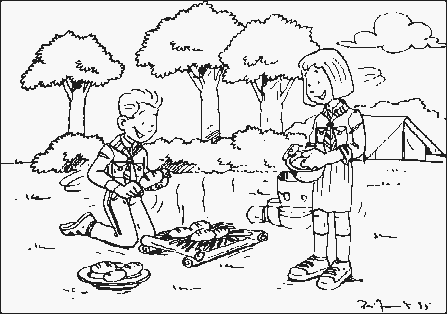 　日頃は　スカウト活動に絶大なるご協力を賜り、厚くお礼申し上げます。本年も恒例の団親子ハイキングを下記の要領で実施いたします。秋晴れの一日を、楽しくお過ごしいただきたく　ご案内申し上げます。是非ご家族でご参加下さいます様お願い申し上げます。１、集散時間	平成29年11月12日(日)　午前9時集合　（午後3時ごろ解散予定）２、集合場所	豊島公園　緑の相談所　南側３、行先・内容 　 緑地公園　（ポイントハイクと野外料理）４、参　加　費	無料５、服　　　装	育成会々員様等は、動きやすい服装と帽子　　☆スカウト・指導者は制服、制帽６、持　ち　物 	食器・はし・水筒・マイカップ・筆記用具・雨具・敷物・スカウトはスカウト用品一式７、雨の場合　	中止の場合は朝7時までに、各隊々長に連絡及び団ブログでお知らせします。なお、小雨は実施します。８、申込締切　	11月5日(日)までに、スカウト・保護者様は各隊々長へお申込下さい。スカウトのおられない団委員及び「にならび会員」様は植村団委員長へお申込み下さい。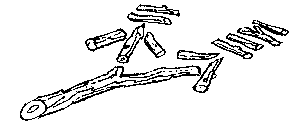 以上…………………………･…･…･…･　　きりとり線　　･･････････････････････････…………・【　団親子ハイキング参加申込書　】　　◎スカウト　　　　　　隊　氏名　　　　　　　　　　　　（学年　　　）　　　　　　　　　　　　　ご家族　氏名　　　　　　　　　　　　　　　　　　　　　　　　　　　　　　　　　　　　氏名　　　　　　　　　　　　　　　　　　　　　　　　　　　　　　　　　　　　氏名　　　　　　　　　　　　（学年　　　）　　　　　　　　　　　　　　　　　氏名　　　　　　　　　　　　（学年　　　）　　◎指導者　　　　　　　隊　氏名　　　　　　　　　　　　　　　　　　　◎スカウトのおられない団委員・にならび会員　氏名　　　　　　　　　　　　（　　月　　日）上記の通り申込ます。